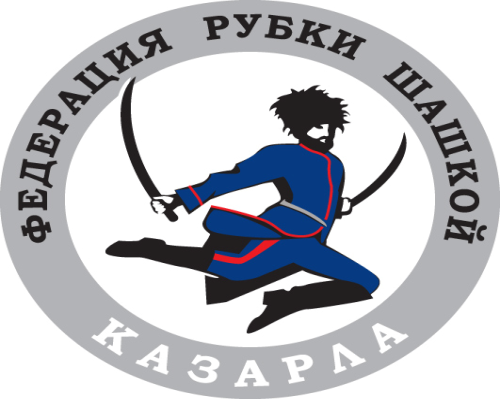 Соревнование по рубке шашкой«Казарла»Положение по проведению открытых и квалификационных соревнований Положение и правила проведенияСмоленская область, город ДесногорскСоревнования по рубке шашкой «Казарла» направлено на сохранение и развитие культуры казаков в области спорта, традиционных соревнований и патриотического воспитания на примере предков. Цели и задачи Соревнования: а) Развитие массовых игровых видов спорта;          б) Военно-патриотическое воспитание молодежи; в) Приобщение гостей и участников соревнований к традиционной мужской культуре казаков. Организаторы Соревнований по рубке шашкой «Казарла»: Межрегиональная общественная организация развития традиционного военного искусства «Федерация рубки шашкой «Казарла»;ДХКО «Хутор Десногорский»Администрация муниципального образования «город Десногорск» Смоленской областиМуниципальное бюджетное учреждение «Центр культуры и молодёжной политики» муниципального образования «город Десногорск» Смоленской областиСоревнования проводятся июнь 2018 года по адресу: Смоленская область, город Десногорск, территория городского пляжаВ рамках Соревнований пройдут:Пешие квалификационные испытания на уровень рубки шашкой Соревнования для кадет (12 - 14 лет) Соревнования для юниоров (15 - 17 лет) Соревнования для взрослых уровня сложности «У-7» Соревнования для взрослых уровня сложности «У-5» Мастер-класс по владению конем Мастер-класс по рубке с коня Квалификационные испытания по рубке с коня Турнир по рубке шашкой Победители соревнований определяются путем подсчета набранных баллов во всех видах состязаний соответствующего уровня.  Соревнования являются индивидуальным первенством среди мужчин. К соревнованиям среди юниоров допускаются участники в возрасте от 15 до 17 лет включительно. К соревнованиям среди кадет допускаются участники в возрасте от 12 до 14 лет включительно.Участник или его представитель при оформлении заявки на участие подтверждает отсутствие медицинских ограничений на участие в соревнованиях.Участники соревнуются между собой внутри возрастных категорий соревнований вне зависимости от возраста и физической комплекции.Участие в соревнованиях является бесплатным для участников. Для участия в соревнованиях необходимо направить заявку. Заявки на участие в электронной форме на адрес электронной почты: shashka.reg@gmail.com.Содержание заявки на участие: а) Фамилия, Имя и Отчество; Возраст; Контактный телефон; Населенный пункт, в котором постоянно проживает участник. Для состоящих в Федерации рубки шашкой «Казарла»  - указывается региональное отделение.Организаторы не предоставляют шашки для участников. Окончательный состав участников соревнований определяется по факту наличного состава участников на время проведения представления участников.Участники, предварительно зарегистрировавшиеся, должны подтвердить свое присутствие в месте проведения соревнований у Регистратора.Регистрация участников начинается в месте проведения.Участники соревнований распределяются по списку в порядке регистрации. Участник должен явиться на соревнования в казачьем костюме.Обладатели 7 ученической степени Федерации, кадеты и юниоры, а также внешние участники допускаются к участию в соревнованиях в любой одежде из плотной ткани, полностью прикрывающей туловище, руки и ноги спортсмена, при наличии головного убора (кубанки или папахи) и сапог и ботинок с высоким берцем.Одежда спортсмена не должна носить накладных элементов (значков, медалей, орденов, орденских планок, аксельбантов).Требования к одежде участника соревнований, обладателей 6 ученической степени и выше (а так же для сдающих квалификационные экзамены на 6 ученическую степень и выше), и допустимые вариации: а) Шаровары - любого традиционного цвета с лампасами и без; б) Обувь - сапоги (зимой допустимы валенки и унты); в) Бешмет, кавказская рубаха или ермаковка, сверху можно надеть чекмень, черкеску или бекешу; г) Казаки степовых казачьих Войск допускаются к участию в гимнастерках белого цвета или хаки без погон; д) Поясной ремень - донской или кавказский; е) Головной убор – любого кроя и цвета папаха или кубанка; ж) Башлык можно использовать только с завязанными краями.Действующие сотрудники ВС, МВД РФ и других силовых структур вправе принимать участие в соревнованиях в существующей парадной или повседневной форме одежды своего ведомства. Участники в иных вариантах одежды к участию в соревнованиях не допускаются.Требования к шашке и порядок проведения соревнований в соответствующей возрастной категории определяется действующими на момент проведения редакциями Порядка проведения соревнований по рубке шашкой.Участник не имеет права быть представителем предприятия или фирмы по рекламе ее продукции.Участник обязан выходить на выполнение рубки с ножнами на поясной или плечевой портупее.Участник обязан знать правила соревнований и настоящее Положение о соревнованиях.При нарушении правил и порядка проведения соревнований участнику делается предупреждение. При повторном нарушении он решением судьи может быть снят с соревнований. Полный перечень общих требований и запретов изложен на сайте www.рубка-шашкой.рф.Участник обязан строго соблюдать дисциплину, быть вежливым и корректным по отношению к другим участникам, а также к зрителям и судьям.Каждое соревнование начинается с общего построения и представления участников. Во время представления определяется очередность участников при выполнении упражнения.Участник, не явившийся на представление участников перед началом каждого из соревнований, к выполнению упражнений не допускается. Персональный состав судейской коллегии определяется согласно правилу ротации судей на соревнованиях Федерации рубки шашкой «Казарла» и должен соответствовать заявленному уровню проводимых соревнований.Главный судья соревнований - ___________________ региональное отделение Федерации рубки шашкой «Казарла»)Для судей не предусматривается никаких дополнительных знаков различия (погон, значков, орденов, аксельбантов), кроме судейской карточки и судейской повязки.Каждый судья имеет при себе набор судейских принадлежностей и измерительных приборов: штангенциркуль, трафарет для проверки горизонтальной рубки в 20 градусов, рулетку, маркер, секундомер, измерительную линейку в 100 см., свисток.Участнику запрещается разговаривать во время выполнения упражнения и подходить к судье после выполнения упражнения.При наличии возражений участник вправе обратиться к судье после завершения соревнования.Для объективизации судейства организаторы вправе производить видеосъемку соревнований.Виды соревнований, упражнения и допуск участников:Соревнования для юниоров и кадет являются открытыми и проводятся согласно действующей редакции Правил проведения и оценки видов соревнований пешей рубки Федерации рубки шашкой «Казарла».К участию в соревнованиях для юниоров (в возрасте от 15 до 17 лет включительно) и кадет (в возрасте от 12 до 14 лет включительно) допускаются все зарегистрировавшиеся спортсмены, вне зависимости от количества. Соревнования для кадет и юниоров включают в себя:рубку мишени на стойке вперед;рубку вывешенной мишени;рубку лозы по меткам;рубку веревки;рубку лозы под шапкой.Соревнования начального уровня сложности для взрослых являются открытыми и проводятся согласно действующей редакции Правил проведения и оценки видов соревнований пешей рубки Федерации рубки шашкой «Казарла».К участию в соревнованиях начального уровня сложности допускаются все зарегистрировавшиеся спортсмены, вне зависимости от количества, члены   ФРШ «Казарла», обладающие 7 ученической степенью.Соревнования начального уровня сложности включают в себя:рубку мишени на стойке вперед;рубку вывешенной мишени;рубку лозы по меткам;рубку каната;рубку лозы под шапкой.Приветствуется участие в соревнованиях команд и сборных регионов по рубке шашкой в составе трех человек. Если в день проведения соревнований для участия в любой из возрастных групп соревнований подтвердит свое участие или зарегистрируется  вновь более 30 участников, то к участию в соревнованиях будут допускаться спортсмены по итогам отборочного тура, набравшие наибольшее число баллов.Соревнования для лиц, не состоящих в Федерации являются открытыми и проводятся согласно действующей редакции Правил проведения и оценки видов соревнований пешей рубки Федерации рубки шашкой «Казарла».К участию допускаются все зарегистрировавшиеся спортсмены, вне зависимости от количества.Соревнования включают в себя:рубку мишени на стойке вперед;рубку вывешенной мишени;рубку лозы без меток. Порядок выполнения каждого упражнения и организации соревнований подробнее изложен на сайте Федерации в  действующих редакциях Положения о порядке проведения соревнований по рубке шашкой среди младших возрастных групп и Положения о порядке проведения соревнований по рубке шашкой среди старших возрастных групп.Порядок проведения Соревнований определяется настоящим Положением и в зависимости от текущей ситуации может быть незначительно изменен судейской коллегией на месте.Призы соревнований:Первое, второе и третье места на соревнованиях по рубке шашкой «Казарла» определяются суммой балов во всех упражнениях. Участникам, набравшим наибольшее число баллов на соревнованиях каждого уровня, будут вручены золотая, серебряная и бронзовая медали. Всего разыгрывается три комплекта медалей.Соревнования начального уровня сложности будут признаны квалификационными, если в них примет участие не менее 30 членов Федерации. В этом случае победителю, если он участвовал в соревнованиях в казачьем костюме, вместе с золотой медалью будет присвоена 6 ученическая степень и вручен темляк желтого цвета. Вместе с присвоением очередной ученической степени победители получат право на участие в соревнованиях Кубка Чемпионов по итогам Второго спортивного сезона по рубке шашкой 5 ноября 2017 года.К золотой медали на соревнованиях начального уровня сложности прилагается казачья шашка.Лучшая команда на соревнованиях по рубке шашкой определяется суммой набранных баллов всех ее участников. Участники лучшей команды награждаются вымпелами. Все команды будут включены в общую турнирную таблицу, которая будет фиксировать результаты команд. Участники команды с самым высоким результатом в отдельном виде упражнений по итогам Второго сезона соревнований будут награждены серебряным знаком «За рубку» в случае личной явки в место проведения Кубка Чемпионов по рубке шашкой «Казарла».Все участники соревнований из числа членов Федерации будут включены в общую турнирную таблицу Кубка Федерации, которая фиксирует личные результаты участников. Участники с самым высоким результатом в отдельном виде упражнений по итогам Второго сезона соревнований будут награждены серебряным знаком «За рубку» в случае личной явки в место проведения Кубка Чемпионов по рубке шашкой «Казарла». Участнику с самым высоким результатом по итогам участия в соревнованиях Второго спортивного сезона будет вручен Кубок Федерации из серебра в месте проведения Кубка Чемпионов по рубке шашкой «Казарла». 